              2017-2018 EĞİTİM ÖĞRETİM YILI 2. DÖNEM FEN BİLİMLERİ DERSİ  7. SINIF BEP 2. YAZILI ADI-SOYADI:					SINIFI:				NO:1-HANGİSİ DAHA BÜYÜKTÜRA)YILDIZLAR		B)GEZEGENLER2-AŞAĞIDAKİLERDEN HANGİSİNDE ELEKTRİK ENERJİSİNDEN HAREKET ENERJİSİNE DÖNÜŞME VARDIR?A-VANTİLATÖR		B- TELEVİZYON3-AYNI CİNS ATOMLARDAN OLUŞAN SAF MADDELERE NE AD VERİLİR?A-ELEMENT			B-BİLEŞİK4-ATOM NUMARASI 13 OLAN ALÜMİNYUM ELEMENTİNİN ELEKTRON DAĞILIMI HANGİSİDİR?) 2 ) 8 ) 3) 2 ) 8 ) 135-HANGİ ENERJİ SANTRALİ ÇEVREYE ZARARLIDIR?A-       	B-  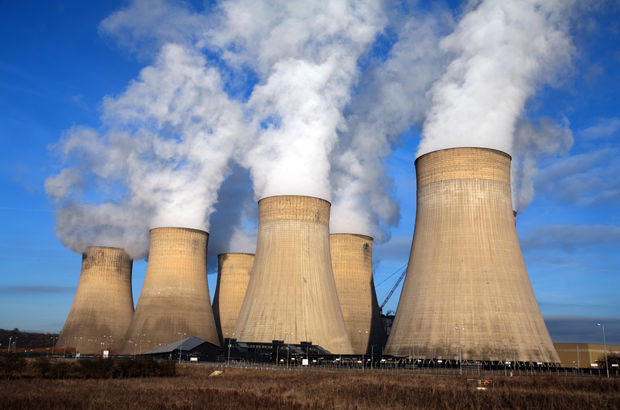 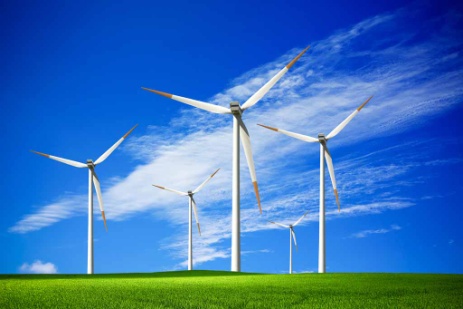 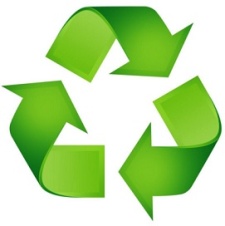 6-YANDAKİ GÖRSELİN ANLAMI NEDİR?KÜRESEL ISINMAGERİ DÖNÜŞÜM7-HANGİ DEVRE SERİ BAĞLANMIŞTIR?    		B-       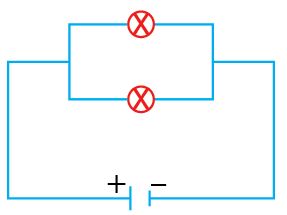 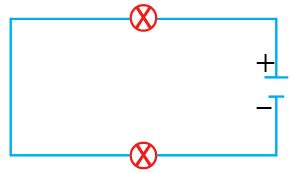 8-HANGİSİ BİR EKOSİSTEMİDEKİ POPÜLASYON BİREY SAYISINI ARTIRIR?DOĞUM ORANI		B- ÖLÜM ORANI9-  BİR BÖLGEDEKİ BİTKİ VE HAYVAN TÜRLERİNİN SAYICA ZENGİNLİĞİNE NE DENİR?	A-BESİN ZİNCİRİ		B-BİYOLOJİK ÇEŞİTLİLİK10-BİR ELEKTRİK DEVRESİNDE FAZLA AKIM GEÇTİĞİNDE AKIMI KESEN DEVRE ELEMANI NEDİR?A-SİGORTA		B-DİRENÇ